CALL TO ORDERPledge Allegiance to the Flag (ES)Moment of SilenceADOPTION OF AGENDAAPPROVAL OF THE MINUTES1.	Approval of the Minutes from the October 11, 2022 Town Council Meeting, and the October 24, 2022 Work SessionCONSENT AGENDA2.	Tax RefundsPUBLIC COMMENT3.	Citizens Advisory Board (Justin Musick)PUBLIC HEARINGOLD BUSINESS4.	Funding of the Fire DepartmentNEW BUSINESS5.	Code of Ethics6.	Discharge of FirearmsMANAGER'S REPORTMONTHLY STAFF REPORTS7.	Public WorksPDParks and RecHRPlanning & ZoningTelephoneCALENDARS FOR COUNCIL8.	December CalendarCLOSED SESSION9.	Closed Session pursuant to NCGS 143-318.11 (3) - investigation of conductADJOURN
If you require any type of reasonable accommodation as a result of physical, sensory, or mental disability in order to participate in this meeting, please contact Lisa Snyder, Clerk of Council, at 704-889-2291 or lsnyder@pinevillenc.gov. Three days’ notice is required.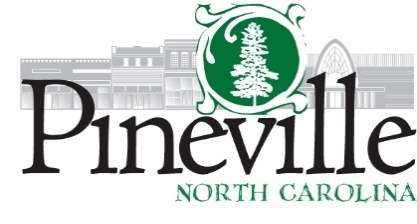 Town Council MeetingNew Town HallTuesday, November 8, 2022, AT 6:30 PMhttps://us02web.zoom.us/j/83570609500?pwd=bhlmd2vwtgywngzidmd2nfdmculszz09Agendahttps://us02web.zoom.us/j/83570609500?pwd=bhlmd2vwtgywngzidmd2nfdmculszz09Agenda